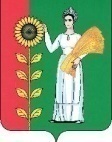 СОВЕТ ДЕПУТАТОВ                                                                                                                СЕЛЬСКОГО ПОСЕЛЕНИЯ  ДУРОВСКИЙ СЕЛЬСОВЕТДобринского муниципального района Липецкой области46-я сессия  VI -го созываРЕШЕНИЕ12.03.2024г.                                 с. Дурово	                                   № 159- рсОб итогах работы  администрации сельского поселения                                            Дуровский сельсовет Добринского муниципального района за 2024год           Анализируя отчет главы администрации сельского поселения  об итогах работы за  2023 год, деятельность администрации Дуровского сельского поселения в минувшем периоде строилась в соответствии с федеральным и областным законодательством, Уставом сельского поселения. Вся работа Главы поселения и сельской администрации направлена на решение вопросов местного значения в соответствии с требованиями ФЗ от 06.10.2003г №131–ФЗ «Об общих принципах организации местного самоуправления в РФ». Несмотря на множество непредвиденных ситуаций, возникающих в ходе реализации федерального закона о местном самоуправлении №131-ФЗ от 06.10.2003г, главным его достоинством все же является влияние на изменение, причем в лучшую сторону, качества жизни населения. Исходя из возросшего числа полномочий, выполняемых органами местного самоуправления в ходе реализации Федерального закона, администрация сельского поселения Дуровский сельсовет направляет свою работу на решение задач социально-экономического развития территории. На основании вышеизложенного  Совет депутатов сельского поселения РЕШИЛ:Принять к сведению отчет главы сельского поселения Дуровский сельсовет об итогах работы за  2023 год (прилагается).Признать деятельность главы администрации сельского поселения Дуровский  сельсовет  в 2023 году  удовлетворительной.Председатель Совета депутатов сельского поселения Дуровский сельсовет	                     М.В.АлександроваПриложение                                                                                                                                                к решению Совета депутатов                                                                                                         сельского поселения Дуровский сельсовет                                                                                          от 12.03.2024 г № 159-рсОтчет главы сельского поселения Дуровский сельсовет  « Об итогах работы администрации сельского поселения Дуровский сельсовет за 2023год»Представляя свой отчет о работе администрации Дуровского сельского поселения за 2023 год постараюсь отразить основные моменты в деятельности администрации за прошедший год, обозначить задачи на 2024 год. Деятельность администрации Дуровского сельского поселения в минувшем периоде строилась в соответствии с Федеральным и областным законодательством, Уставом сельского поселения. Вся работа Главы поселения и сельской администрации направлена на решение вопросов местного значения в соответствии с требованиями  131-го Федерального Закона  от 06.10.2003г «Об общих принципах организации местного самоуправления в РФ».Несмотря на множество непредвиденных ситуаций, возникающих в ходе реализации 131-го Федерального закона о местном самоуправлении, главным его достоинством все же является влияние на изменение в лучшую сторону, качества жизни населения. Исходя из возросшего числа полномочий, выполняемых органами местного самоуправления в ходе реализации Федерального закона, администрация сельского поселения Дуровский сельсовет направляет свою работу на решение задач социально-экономического развития территории.Благодаря бюджету поселения, спонсорской помощи, помощи администрации Добринского муниципального района мы решили социально-экономические  задачи, поставленные на 2023 год и успешно выполнили ряд мероприятий:Самым знаменательным событие было обустройство парка памяти погибшим воинам имени Сергея Кабанова это стало возможным благодаря участию нашего сельского поселения  в программе Комплексное развитие сельских территорий, бюджету сельского поселения и спонсорской помощи ООО Добрыня. В парке установлен красивый памятный мемориал нашему земляку воину Кабанову Сергею, все расходы по изготовлению, установке и облицовке постамента памятника плиткой взял на себя Г.Н. КрутскихБлагоустроена территория вокруг памятника погибших воинов ВОВ, завезен и выровнен грунт посажены туи, розы, декоративные кустарники.Произведена реконструкция линий электропередачи по ул. Димитрова с. Дурово, Школьная и Садовая и д. Нижнематренские Выселки, по улицам Первомайская, Молодежная, Солнечная с. ДуровоАсфальтирована ул. Садовая с. ДуровоПроизведена  замена котлов в котельной СДК в связи с их негодностью.Проведен косметический ремонт памятника к 9 Мая.8. Закуплена и установлена сантехника в санузел, подведена вода, подключен водонагреватель.9.Проведен ремонт кабинета специалиста администрации.10.Произведена  частичная замена электропроводки с установкой дополнительного щита в Доме культуры11. Косметически облагорожено здание бывшей школьной мастерской (побелено, оконные проемы закрыты влагостойкой фанерой покрашены.)12.Отремонтирован остановочный павильон школьной остановки.13. Выполнен завоз грунта в клумбы парка, выполнено озеленение, благодаря помощи неравнодушных граждан, которые давали цветы, саженцы, кустарники14. В течении года проводилась опиловка деревьев искоренение дикорастущего клена, посажены саженцы на территории  парка памяти посажены розы возле памятника погибшим воинам			15.Завозился песок для кладбищ для подготовки к празднику Пасхи, на детские площадки с. Дурово, с. Отскочное, д. Натальино16.  Выполнили работы по благоустройству территории сельского поселения, опиловку деревьев, искоренение дикорастущего клена на территории  кладбища.Проведение всех вышеперечисленных мероприятий было бы невозможно без помощи и участия наших постоянных спонсоров – ООО «Добрыня», в лице ген.директора Арустамова Владимира Ромеовича, ООО «Гелиос» в лице генерального директора Крутских Геннадия Николаевича.Хочу выразить нашим спонсорам благодарность, надеюсь на дальнейшее сотрудничество. Хочу предложить жителям поселения поучаствовать в благоустройстве поселения и сдать средства самообложения	в размере 200 руб. с одного домовладения. Также напоминаю, что администрация поселения постоянно принимает гуманитарную помощь для наших воинов.  Задачи на 2024 годОбустройство парка погибшим воинам в честь Сергея Кабанова в  с. Дурово 2 этап с установкой тренажеров, спортивной площадки, устройством освещения в парке. Асфальтирование ул.Школьная с.ДуровоОтсыпка дороги местного значения по ул. Цыганова д. НатальиноУстройство забора центрального кладбища с Дурово (документы также поданы на участие в программе)     7. Реконструкция линий электропередачи по программе реконструкции в с. Отскочное, д. Натальино. В Натальино уже приступили, в Отскочное начнутся работы в ближайшее время, уже завезены материалы, везде будут установлены новые светодиодные фонари.     8. Капитальный ремонт памятника погибшим воинам ВОВ(в том году эта задача у нас была озвучена, но к сожалению наша заявка не была отобрана на конкурсе.     9.  Продолжить озеленение парка.    10. Отсыпка контейнерной площадки в с.Отскочное    11. Начать капитальный ремонт зрительного зала и холла здания ДК с. Дурово    12. Снос ветхого здания ангара с. Дурово    13. Продолжить снос здания бывшего общежития с. Дурово    14.Продолжить работы по благоустройству территории, а именно выполнить работы по опиловке дикорастущего клена (уже приступили в Натальино, затем центральное кладбище Дурово и в с. Отскочное, побелить деревья, столбы, здание столовой, здание бывшей мастерской, также запланированы мелкий ремонт и покраска детских площадок и покраска мусорных контейнеров.16. Завоз песка на кладбища  и детские площадки.	17 Организация субботников на кладбище с. Дурово и с. Отскочное.По поводу субботников - убедительно вас прошу не игнорировать их проведение. Так как без вашей помощи работникам по благоустройству не справиться одним. Вы все прекрасно видели дебри в конце центрального кладбища. Всем вместе можно этот объем осилить. Вы  помните, каким заросшим было это кладбище и видите какие изменения уже произошли. Нам всем нужно объединится и сделать рывок и мы его расчистим полностью. Тем более если мы планируем поставить в 2025 году забор, то территория должна быть подготовлена. Что касается кладбища в с. Отскочное, то его мы еще не расчищали, предлагаю заняться этим в этом году. Также прошу жителей с. Отскочное приходить активнее на субботники. Еще один момент по кладбищам это мусор, который после уборки, почему то не доносят в мусорный бункер, а бросают в кусты, а то и на соседние могилы. Давайте не будем уподобляться хрюкающим животным. Кладбище - это все-таки священое место	.Еще одна проблема это собаки, не бродячие, а у которых есть хозяева, которые этих собак частенько отпускают погулять. За подобный выгул предусмотрен штраф, поэтому своих любимых питомцев держите, пожалуйста, на привязи.	Также хочу напомнить про налоги. В этом году у нас большая недоимка по налогам. Озвучивать должников не буду, но хочу их предупредить, что впоследствии будем вывешивать списки на доску объявлений. Налоги формируют бюджет поселения, на эти средства  мы покупаем лампочки, светильники, вывозим мусор с кладбищ, приобретаем хозяйственный инвентарь, косим пилим. Поэтому прошу должников оплатить свои долги по налогам, чтобы мы могли и дальше продолжать работы по благоустройству нашего поселения. Следующий очень важный момент это предстоящие выборы президента РФ. Я прошу каждого из вас прийти и сделать свой выбор. Выбрать своего президента РФ, выбрать свое будущее, будущее своих детей, внуков, выбрать будущее своей страны. 	Каждому из Вас я выражаю благодарность, за то, что помогаете словом, делом, за то, что вы неравнодушные, за то, что поддерживаете, иногда критикуете, но это все рабочие моменты, направленные на развитие нашего поселения. Всегда открыта и доступна для вас. Спасибо за внимание.Глава сельского поселения                                                                                                                    Дуровский сельсовет                                                               Л.И.Жданова									